Stoke Hill Junior School: Accessibility Plan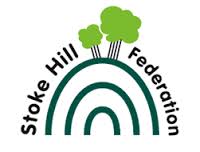 2016-2017Area of Need	Short Term	ActionLong term                                                Environment                             All steps to be highlightedPaint the edges of all external stepsInternal steps to Music/THRIVE Room to be paintedRetouch faded paintStair nosings up to Yr 6 classrooms                                                Environment                             Slopes to be identifiable Paint the boundary of slopes in bright paint with directional arrowsLower playground to upper playgroundSlope from Y3 to playgroundRetouch faded paint                                                Environment                             Uneven surfaces Remove kerb from lower playground to wildlife path to enable wheelchair accessLong term maintenance                                                 Environment                             Obstacles to be highlighted at eye levelRe-tape posts so they are identifiableLook at creative ways of identifying obstacles e.g. numbers                                                Environment                             Trees to be kept trimGardener to cut back any overhanging bushes and branchesLong term maintenance                                                Environment                             Ensure all entrance and exit points are clearly identifiableAdd tape around handles where necessaryLong term maintenance                                                Environment                             Toilet spaces to be fully functioningEnsure Bath Step is available for Disabled toiletTo be reviewed as part of SEND meetings and OT visits                                                Environment                             Toilets to be distinguishableSigns for toilets to be kept at eye level and in contrasting colours Ensure toilet seat is highlighted in Disabled facilities- Y3, Main blockPurchase coloured toilet seats for Disabled toiletsTo form part of redecoration schedule                                                Environment                             Significant drops in surface height to be identifiableAdd a boundary between field and upper playground so that the drop is highlighted e.g. bushes, low-level fencingLong term maintenance                                                Environment                             Continued support for children with hearing impairment and Auditory Processing DisorderSoundField Systems to be in full use where children with HI or APD are presentClasses to have rechargeable battery kitsLimit the noise from overhead projectors, heaters etc.Ensure children are positioned where they can lip-read/see teacher’s gesturesRegular check of equipment and PAT testing Ensure SoundField system follows child(ren) through the school and is installed in an adequate position                                                Environment                             Ensure children and parents can access the school and playground safelyRepaint access to slope at the front of the schoolEnsure that drainage is sufficient at top and bottom of slopesEnsure the Disabled Space is used appropriatelyEnable access for Disabled passengers throughout the dayOngoing checks to ensure slopes are drained, cleared of leaves and debris  and are identifiableInvestigate adding a drop kerb at school entrance for improved wheelchair access                                                Environment                             Ensure children can access resources adequatelyEnsure that handrails are identifiable e.g. tapeEnsure chair and table height(s) are adequate for childStore walking frames, wheelchairs mechanical chairs etc. appropriatelyPaint all handrails in bright coloursOngoing checks                                                Environment                             Ensure that obstacles along corridors are highlightedLockers to be kept closed Ongoing checksPeopleEnsure all staff are aware of more vulnerable children in the schoolUpdate and circulate ‘Vulnerable Children’ document/SEND registerEnsure all staff are made aware of BCPsTermly Behaviour Care Plan folderPeopleDevelop staff awareness and understanding of disabilityMaintain Epipen and Epilepsy trainingContinue fortnightly TA meetingsComplete PEEPS, Moving & Handling Plans for specific SEND childrenCirculate the Accessibility Audit to staff members and ensure it is updated on school websiteTraining programmeContinue to review and update Accessibility Audit annually PDMs on specific aspects of SENDAssemblies to cover specific aspects of SENDCurriculum Lessons are planned carefully to ensure that all pupils can access the curriculumWork scrutiny –half termlyUniversal Toolkit to be developedUpdate and improve SEND research board in staffroomSignpost staff to particular articles, books as part of Incidental TrainingUse of graduated approach provision mapsCurriculum Ensure children can access displaysContinue to use contrasting colours and larger print where necessaryKeep displays to boards/limit the amount of unnecessary display materialLearning walks around the school to check displaysFederation display protocolSystemsReview and update system of safe movement around the school Implement a system of walking on the right sideDeclutter all public walkwaysEnsure lockers are kept closed, chairs tucked in etc.Ensure mats along Y4,5 corridor are kept flatContinual checksTalk through aspects of being safe and respectful as part of PHSE curriculum SystemsAll children with more complex SEND to have a PEEPDevise Personal Care Plans which will contain PEEP, Moving & Handling plan and Intimate CareMaintain and review risk assessmentsTermly TAC meetingsSystemsEnsure  health and safety documentation surrounding children with more complex SEND is fully accessiblePersonal Care Plans and Risk assessments  to be reviewed twice a year as a minimum Review PEEPS, Moving & Handling Plans, Risk Assessments as part of the AR/DAF process